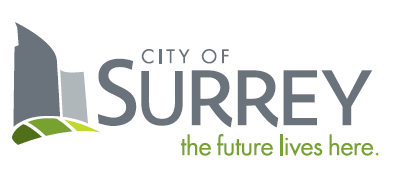 SCHEDULE C - QUOTATIONRFQ Title:  Road Restoration Services – Water OperationsRFQ No:  1220-040-2024-040CONTRACTORLegal Name: 			Contact Person and Title:		Business Address:		Business Telephone:		Business Fax:			Business E-Mail Address:		TO:CITY OF SURREYOwner Representative:  Sunny Kaila, Manager, Procurement ServicesEmail for PDF Files:  purchasing@surrey.ca1.	I/We, the undersigned duly authorized representative of the Contractor, having received and carefully reviewed all of the proposed documents, including the RFQ and any issued addenda posted on the City Website and BC Bid Website, and have full knowledge of the Place of the Work, and having fully informed ourselves as to the intent, difficulties, facilities and local conditions attendant to performing the Work, do hereby tender and offer to enter into a Contract, to do all of the Work, and to furnish all necessary labour, machinery, provide tools, apparatus and other means of construction, and to provide, furnish, deliver, place and erect all materials mentioned and described or implied therein, except as otherwise specified, to complete the Work herein described, in strict accordance with the plans, Specifications and supplemented specifications and to accept in full payment therefore, the sums calculated in accordance with the actual measured quantities at the unit price set forth in the Quotation herein as follows:2.	If this Quotation is accepted by the Owner, a contract will be created as described in:(a)	the Agreement;(b)	the RFQ; and(c)	other terms, if any, that are agreed to by the parties in writing.3.	Capitalized terms used and not defined in this Quotation will have the meanings given to them in the Agreement and RFQ.  Except as specifically modified by this Quotation, all terms, conditions, representations, warranties and covenants as set out in the Agreement and RFQ will remain in full force and effect.4.	I/We have reviewed the sample Form of Agreement (Schedule B).  If requested by the Owner, I/we would be prepared to enter into the sample Form of Agreement, amended by the following departures (list, if any):Section			Requested Departure(s) / Alternative(s)	Please state reason:5.	The Owner requires that the successful Contractor have the following in place before providing the Work:Workers’ Compensation Board coverage in good standing and further, if an “Owner Operator” is involved, personal operator protection (P.O.P.) will be provided,Workers' Compensation Registration Number ___________________________;Prime Contractor qualified coordinator is Name:  _______________ and Contact Number:  _________________________;Insurance coverage for the amounts required in the proposed Agreement as a minimum, naming the Owner as additional insured and generally in compliance with the Owner’s sample insurance certificate form available on the Owner’s Website at www.surrey.ca. search Standard Certificate of Insurance;(d)	City of Surrey or Intermunicipal Business License:  Number ________________;(e)	If the Contractor’s goods and services are subject to GST, the Contractor’s GST Number is _____________________________________; and(f)	If the Contractor is a company, the company name indicated above is registered with the Registrar of Companies in the Province of British Columbia, Canada, Incorporation Number ___________________________________.As of the date of this Quotation, we advise that we have the ability to meet all of the above requirements except as follows (list, if any):Section			Requested Departure(s) / Alternative(s)	Please state reason:6.	The Contractor acknowledges that the departures it has requested in Sections 3 and 4 of this Quotation will not form part of the Contract unless and until the Owner agrees to them in writing by initialing or otherwise specifically consenting in writing to be bound by any of them.Changes and Additions to Specifications and Scope:7.	In addition to the warranties provided in the Contract, this Quotation includes the following warranties:8.	I/We have reviewed the RFQ, Schedule A – Scope of Work.  If requested by the Owner, I/we would be prepared to meet those requirements, amended by the following departures and additions (list, if any):Requested Departure(s) / Alternative(s) / Addition(s)	Please state reason:Schedule of Quantities and Prices  9.	All prices and Quotations including the Contract Price shall include all taxes, but shall not include the GST.  The GST shall be shown separately.  Accordingly the Contractor offers to do the Work for the price, which is the sum of the products of the actual quantities incorporated into the Work and the appropriate unit prices set out in Table 2 below, the Schedule of Quantities and Prices, plus any lump sums or specific prices and adjustment amounts as provided by the Contract Documents.  For the purpose of Quotation comparison, our Quotation is to complete the Work for the Total Quotation Price as set out on Table 1 of this Quotation Form.  Our Total Quotation Price is based on the estimated quantities listed in Table 2 Schedule of Quantities and Prices:Table 1 – Schedule of Quantities and Prices:We confirm that we understand and agree that the quantities as listed in the above Table 1 – Schedule of Quantities and Prices are estimated, and that the actual quantities will vary.Force Account Labour and Equipment Rates:  10.	Contractors should complete the following tables setting out the all-inclusive hourly labour rates including overhead and profit for approved extras/credits for all applicable categories of labour (use the spaces provided and/or attach additional pages, if necessary):Table 3 – Schedule of Labour Rates:Table 4 – Schedule of Equipment Rates:Disposal Site:11.	Proposed Disposal Site:  ________________________________________________Experience of Superintendent:12.	Contractor should provide information on the background and experience of project superintendent proposed for the performance of the Work (use the spaces provided and/or attach additional pages, if necessary):	Proposed Project Superintendent Name:	___________________________________	Experience:	Dates:			____________________________________________________	Project Name:  	____________________________________________________	Responsibility:  	____________________________________________________			  	____________________________________________________				____________________________________________________Dates:			____________________________________________________	Project Name:  	____________________________________________________	Responsibility:  	____________________________________________________			  	____________________________________________________				____________________________________________________Contractor’s Comparable Work Experience13.	Contractor’s should provide their relevant experience and qualifications for the performance of the Work similar to those required by the Agreement (use the spaces provided and/or attach additional pages, if necessary):14.	Contractor should provide references for work performed by your firm of a similar nature and value (name and telephone number) (use the spaces provided and/or attach additional pages, if necessary).  The Owner's preference is to have a minimum of three references.  Previous clients of the Contractor may be contacted at the Owner’s discretion.Subcontractor’s Work Experience15.	Contractor should provide the experience and qualifications of all proposed subcontractors for the divisions or sections of the work listed below:  (use the spaces provided and/or attach additional pages, if necessary):The Owner reserves the right of approval for each of the subcontractor.  The Contractor will be given the opportunity to substitute an acceptable subcontractor, if necessary.16.	I/We the undersigned duly authorized representatives of the Contractor, having received and carefully reviewed the RFQ and the Agreement, submit this Quotation in response to the RFQ.This Quotation is executed by the Contractor this _______ day of _______________, 2024.CONTRACTORI/We have the authority to bind the Contractor.F.O.B.DestinationPayment Terms:A cash discount of 	% will be allowed if invoices are paid within 	 days, or the 	day of the month following, or net 30 days, on a best effort basis.Payment Terms:A cash discount of 	% will be allowed if invoices are paid within 	 days, or the 	day of the month following, or net 30 days, on a best effort basis.Payment Terms:A cash discount of 	% will be allowed if invoices are paid within 	 days, or the 	day of the month following, or net 30 days, on a best effort basis.Payment Terms:A cash discount of 	% will be allowed if invoices are paid within 	 days, or the 	day of the month following, or net 30 days, on a best effort basis.Ship Via:Item No.Item No.Item DescriptionUnitUnit PriceUnit Price1.0 Arterial Road (125mm Upper Course #1)1.0 Arterial Road (125mm Upper Course #1)1.0 Arterial Road (125mm Upper Course #1)1.0 Arterial Road (125mm Upper Course #1)1.0 Arterial Road (125mm Upper Course #1)1.0 Arterial Road (125mm Upper Course #1)1.11.1Asphalt road cut restoration with area 10m2 or lessSq. m1.21.2Asphalt road cut restoration with area 11m2 to 30m2Sq. m1.31.3Asphalt road cut restoration with area equal to or greater than 31m2Sq. m2.0 Collector Road (100mm Upper Course #1)2.0 Collector Road (100mm Upper Course #1)2.0 Collector Road (100mm Upper Course #1)2.0 Collector Road (100mm Upper Course #1)2.0 Collector Road (100mm Upper Course #1)2.0 Collector Road (100mm Upper Course #1)2.12.1Asphalt road cut restoration with area 10m2 or lessSq. m2.22.2Asphalt road cut restoration with area 11m2 to 30m2Sq. m2.32.3Asphalt road cut restoration with area equal to or greater than 31m2Sq. m3.0 Local Road (85mm Upper Course #1)3.0 Local Road (85mm Upper Course #1)3.0 Local Road (85mm Upper Course #1)3.0 Local Road (85mm Upper Course #1)3.0 Local Road (85mm Upper Course #1)3.0 Local Road (85mm Upper Course #1)3.13.1Asphalt road cut restoration with area 10m2 or lessSq. m3.23.2Asphalt road cut restoration with area 11m2 to 30m2Sq. m3.33.3Asphalt road cut restoration with area equal to or greater than 31m2Sq. m4.04.0Traffic Control Personhourly5.05.0Traffic Control Lane Truckhourly6.06.0Removal and disposal of cold mix patch and gravelSq. m*All currency is in Canadian Dollars.Note:  Overheads, General Conditions and Profit are to be included in the above amounts.*All currency is in Canadian Dollars.Note:  Overheads, General Conditions and Profit are to be included in the above amounts.*All currency is in Canadian Dollars.Note:  Overheads, General Conditions and Profit are to be included in the above amounts.*All currency is in Canadian Dollars.Note:  Overheads, General Conditions and Profit are to be included in the above amounts.*All currency is in Canadian Dollars.Note:  Overheads, General Conditions and Profit are to be included in the above amounts.*All currency is in Canadian Dollars.Note:  Overheads, General Conditions and Profit are to be included in the above amounts.Labour CategoryStraight Time/hr(Plus GST)Overtime Rate/hr(Plus GST).1  Superintendent$$.2  Foreman$$.3  Journeyman$$.4  Apprentice$$.5  Skilled Labourer$$.6$$No.Equipment DescriptionHourly Equipment Rate$$Description of Trade WorkSubcontractor NameYears of Working With ContractorTelephone Number and Email________________________________________(Legal Name of Contractor)________________________________________(Signature of Authorized Signatory)________________________________________(Print Name and Position of Authorized Signatory)______________________________________(Signature of Authorized Signatory)______________________________________(Print Name and Position of Authorized Signatory)